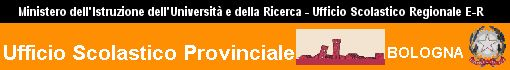 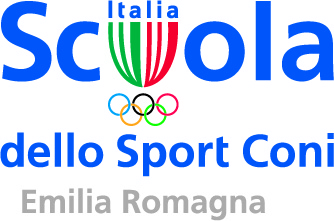                				                                                    IlDelegato Provinciale di Bologna	Modulo AdesioneCORSO PER EDUCATORI  DI  ATTIVITA’ MOTORIE E GIOCOSPORTNELLA SCUOLA PRIMARIA – Novembre 2013Nome e Cognome	Società/FSN/EPS…………………………………………………………………RECAPITO  PERSONALEIndirizzo…………………………………………………………………………………………………………………Citta’………………………………………………………………Cap……………………………………………………Tel./Fax 	E-mail 	CONSENSO PER IL TRATTAMENTO DEI DATI NON SENSIBILI AD USO ISTITUZIONALEIl  sottoscritto, acquisite le informazioni di cui all'articolo 13 del D.lgs. n. 196/2003, ai sensi dell'art. 23 del predetto decreto, presta il proprio consenso all'intero trattamento dei propri dati personali sopra citati.